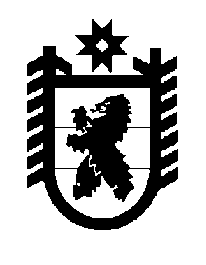 Российская Федерация Республика Карелия    ПРАВИТЕЛЬСТВО РЕСПУБЛИКИ КАРЕЛИЯРАСПОРЯЖЕНИЕот  18 января 2019 года № 14р-Пг. Петрозаводск Внести в распоряжение Правительства Республики Карелия                      от 16 октября  2018 года № 646р-П следующие изменения:пункт 3 дополнить абзацами следующего содержания:«обеспечение деятельности Управления труда и занятости Республики Карелия, включающее:организационное, кадровое, правовое, аналитическое, информационное, документационное и транспортное обеспечение деятельности  Управления труда и занятости Республики Карелия;отдельные вопросы материально-технического обеспечения (содержание и обслуживание зданий и помещений, а также прилегающих к ним территорий, находящихся в оперативном управлении Управления труда и занятости Республики Карелия или в его пользовании на ином основании).»;2) в пункте 5 слова «до 1 января 2019 года» заменить словами «до              1 февраля 2019 года».            Глава Республики Карелия                                                              А.О. Парфенчиков